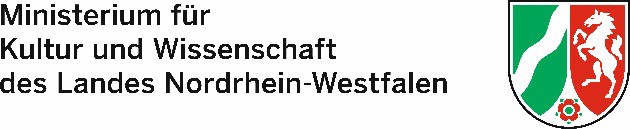 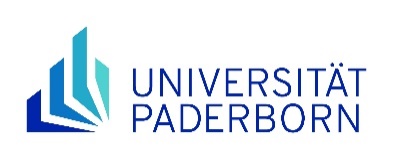 Selbstauskunft über Einkommensverhältnisse für die Bewerbung auf das NRWege ins Studium-Stipendium an der Universität PaderbornBitte machen Sie vollständige Angaben zu den durchschnittlichen monatlichen Einnahmen der letzten 4 Monate, ohne Sonderzahlungen wie z.B. Überstunden oder Weihnachtsgeld.Ich versichere die Richtigkeit und Vollständigkeit meiner Angaben und verpflichte mich, jede Veränderung meiner persönlichen Daten und finanziellen Lage während der Bewerbungszeit oder bei Vergabe der Förderung bis zum Ende der Laufzeit der Förderung dem International Office sofort mitzuteilen.Ich bin damit einverstanden, die Belege zur Prüfung von obengenannten Angaben jederzeit zur Verfügung zu stellen.Es ist mir bekannt, dass falsche oder unvollständige Angaben zur Rückforderung der bewilligten Förderung führen und ggf. strafrechtliche Folgen haben können.          Ort, Datum								UnterschriftSeite 1 von 1Nachname:Vorname:Geburtsort:Geburtsdatum:Anschrift:E-Mail-Adresse:EinkommensartBetrag	inEuroRegelmäßiges Einkommen aus Arbeit, Nebenjob, Praktikum (durchschnittlicher Nettoverdienst pro Monat)    Wann endet das Arbeitsverhältnis: TT/MM/JJJJ: 		Staatliche Unterstützung (BAföG, Jobcenter, Sozialamt, u.ä.)Wann endet diese Unterstützung: TT/MM/JJJJ:   Regelmäßige Unterstützung von den Eltern, von der Familie, von Ehepartner*in oder Freund*innen (insgesamt)(Hier geht es um Unterstützung für den/die Stipendiat*in und nicht für die Familienangehörigen, d.h.Kinder, Ehepartner*in)StipendienName des Stipendiums:        	Sonstige regelmäßige oder einmalige Einnahmen (Gesamtbetrag)Bitte benennen:       